Eldoraigne Familiekerk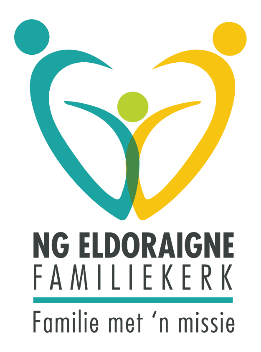 Bedieningsmodel – April 2019INLEIDINGTydens die 2018 strategiese beplanningsessie is daar deur die span besluit dat dit nodig is om te kyk na ‘n nuwe, verbeterde bedieningsmodel vir ons gemeente. Hierdie dokument verduidelik die model soos in beginsel goedgekeur deur die Gemeenteraad in Februarie 2019.  Dit is belangrik om te weet dat hierdie model ‘n afgeleide is van: [1] die 2017 gemeentestrategie; [2] die 2017/18 strategie implementeringsplan (verwys na die strategie in ‘n neutedop); [3] die 2018/19 strategie implementeringsplan (verwys veral na riglyne aan die Bedieingsmodel-span in die dokument) en [4] die Lazenby verslag. Hierdie dokument vervang nie die gemeentestrategie nie, maar moet eerder gesien word as ‘n stuk gereedskap wat ons gaan help om die strategie te bereik.  Die 2017/18 plan het meer na binne gefokus en ons wil met die 2018/19 plan weer die fokus na buite skuif. Tydens die ontwikkeling van die model het die span ‘n aantal aannames gemaak waarvan ook kennis geneem moet word naamlik:Die gemeente se missionale strategie, visie en missie is ‘n gegewe. Ons streef nie daarna om ’n Mega-Gemeente te raak nie en wil eerder bekend staan as ’n medium-grootte Familiekerk waar mense geken word, versorg word en deel kan wees van ‘n nou en betrokke geloofsgemeenskap.  Dit is vir ons belangrik om alle generasies na die beste van ons vermoëns op ‘n geïntegreerde manier te bedien. Kleingroepe werk nie vir almal nie- ons mis kontak met ‘n groot klomp gemeentelede.  ‘n Verdere aanname kan gemaak word dat ‘n nuwe lereaar heel waarskynlik ook insette sou wou gee in hierdie model en dat daar moonlik nog veranderinge kan kom. Hier onder volg:‘n Diagram wat ‘n opsomming van die bedieningsmodel verteenwoordig, Bylae A wat die model in detail verduidelik, Bylae B wat ‘n opsomming gee van die ampte wat nodig gaan wees om die bedieningsmodel te implementeer en Bylae C met ‘n paar voorstelle vir die nuwe Toerustingsbediening. Die aanbevelings in hierdie dokument dien as riglyn vir die verskillende bedieninge en spanne om te beplan, te begroot en te implementeer.  Sonder suksesvolle implementering, sal ons nie ons droom bereik nie.  BEDIENINGSMODEL IN ‘N NEUTEDOP  (SIEN BYLAE A VIR MEER DETAIL)BYLAE A:  ELDORAIGNE FAMILIEKERK BEDIENINGSMODELBYLAE B:  ELDORAIGNE FAMILIEKERK BEDIENINGSTRUKTUUROm die bedieningsmodel te maak werk het ons ‘n groot span vrywilligers nodig.  Dit sluit in lede vir die Gemeenteraad.  Elke rol wat vervul word sal duidelike riglyne ontvang van wat die hooftake vir die amp is. * Geskat BYLAE C:  TOERUSTING:  “Uit die Gemeente – vir die Gemeente”Vrywilligers uit die gemeente deel hulle kennis op alle vlakke (sien voorbeelde van moontlike onderwerpe hier onder)Indien nodig – kan ons ander spesialiste kry om te help. Maak begroting vir die program vasGedagte:  Saterdagoggend Ontbytgesprekke (1 x per kwartaal per groep?)Voorbeelde van gespreksonderwerpe:Seniors:Is my testament reg?Wat doen ek in geval van nood?My kinders is oorsee – Hoe kan ek tegnologie gebruik om met hulle kontak te hou? GesondheidsvraeMoet ek in ‘n aftreeeoord gaan woon? Hoe hanteer ek die dood van my maat? Tel my stem nog in hierdie land?  Baby Boomers: Is ek reg vir aftrede? Leë-nes-sindroom Ek het my werk verloor....Rassisme in die werksplek My huwelik.....Generasie X en Millennials (Gesinne)Hoe leer ek my kind om lief te wees vir God en die kerk? Hoe balanseer ek my beroep, gesinslewe en die kerk? Tieners, dwelms en tegnologie – hoe beheer ek dit in my huis?Opleiding in Bewuswording en Stilte – waarom is dit nodig vir my kind om soms stil te raak? Moet ek eerder oorsee gaan en ‘n heenkome elders soek? Ek het my werk verloor.  Wat nou? Hoe hanteer ek ‘n bully-baas? Rassisme in die werksplek. My huwelik.....Moet ek gaan stem? Centennials (hierdie groep kan in verskeie kleiner groepe opgedeel word) Opleiding in Bewuswording en StilteStudiemetodesHoe gemaak met bullies?Hoe hanteer ek groepsdruk?Hoe besluit ek op ‘n studierigting? Taakspan:Alta TheronWillem van der MerweThea HammanAKSIE / BEDIENINGWAT BIED ONSKOMMENTAAR / AANBEVELINGSEredienste1.1 Oggenddiens Klem op belewenis en simboliek.Preke is Woordgefundeerd en moet lede intellektueel uitdaag – en fokus op groei in die geloof.Musiekbediening:  Orrel en Orkes.  Gemengde diens by tye.   Gereelde Kindermoment soos op kalender vir gesinne om by te woon. Kinders woon ook periodiek die Nagmaal en Doopgeleenthede by.Moederskamer moet opgegradeer word. Spesiale aandag aan nuwe intrekkers / ‘kom kykers’.Sigbaarheid van leiers. Moedig mense aan om tee te drink.  Speelplek vir kinders in saal (met oppassers)Eredienste1.2 Aanddiens / Diens@6 “Verander’’ die diens om net eenvoudig ‘n Aanddiens te word.  Fokus op alle generasies. Die gemeente moet sigbaar raak in skole van die omgewing - sonder om aggresiewe bemarking te doen. Belê in die musiekbediening:  tyd, geld, talenteOndersoek ‘’3de plek’’ byeenkomste vir Millennials om bymekaar te kom.  Kry tieners se eie spesiale naam vir hulle – dit is in wording – dat hulle ook voel hulle “hoort”Vra mense om betrokke te raak as “mentors” vir die tieners se kleingroepeEredienste1.3 AdoramusDienste op Dinsdagaande werk goed en is goed ingebed in die weeklikse dissipline van die bywoners.  Eucharistie geleenthede word beter bygewoon. Hierdie groep vorm op ‘n manier ‘n unieke kleingroep / omgeegroep. Eredienste1.4 Chomps / Kategese Kindermoment sal hopelik kerkbywoning van ouers van chomps verbeter. Bywoon van Nagmaal en Doop geleenthede – sien KalenderEredienste1.5 AfrikadiensHet ons meer bemarking en fokus op hierdie diens nodig?Niemand neem regtig eienaarskap hiervan nie. Eredienste1.6 Algemeen oor ErediensteBelewenis:  Elke byeenkoms moet so ingerig word dat mense werklik sal beleef dat God hier teenwoordig is.   Verwys na punt 4 van beplanningsriglyne in 2018 strategie. Integrasie: Afkondigings moet ook hanteer word by Diens@6. Alle kuiergeleenthede en projekte moet ook bemark word by Diens@6. Oor en weer uitnodigings.Gebruik van preektemas by alle dienste. Nuwe intrekkers:  Persoonlike uitdeel van leêrs – met behoorlike bemarkingsmateriaal.  Kleingroep aan diens. Verbeter kommunikasie só, dat mense altyd sal weet wat aangaan in die gemeente. Bedieninge  2.1 Kleingroep bedieningVerander naam na:  Omgee-groepe Gaan voort met die bediening in sy huidige vorm.  Fokus is op omgee en versorging van mekaar.  Gebruik preektemas vir bespreking. Centennials se omgee-groepe moet fokus op saam kuier.  Nuwe intrekkers (sien bo)3de kwartaal -  40 dae reeks Bedieninge  2.2 Gebed / MeditasieOns kerk moet ‘n plek van aanbidding en gebed raak vir die gemeenskap.   Markus 11:17 “My huis moet 'n huis van gebed genoem word vir al die nasies…”Opleiding in Stilte en Bewuswording (alle generasies)Spesiale geleenthede met fokus op Gebed en Meditasie deur die jaar is geskeduleer en hierdie werk goed bv Week van Gebed, Heilige Week.  Retreats en Vrydagoggend-meditasie gaan voort.Program is goed ingebed. Bedieninge  2.3 Toerustings-bediening– (Mentorskapprogram / Gesinsbediening )Sien Bylae C‘n Nuwe bediening wat fokus op die deel van kennis en ervaring aan alle generasies.  Spreek kernvrae van verskillende generasies aan.Ons gebruik kenners uit die gemeente om kennis te deel.  “Uit die Gemeente – Vir die Gemeente”Sterk fokus op Millennials en Centennials Saterdagoggend ontbyt geleenthedeBedieninge  2.4 Versorgings-bediening  (alle gemeentelede moet voel dat hulle ‘’behoort’’)Skep ‘n Versorgingsbediening – gelei deur ‘n nuut gedefinieerde Diakoniespan om by ALLE gemeentelede (aktief en onaktief) uit te kom en wat op alle generasies se versorgingsbehoeftes fokus.  Fokus is Kommunikasie en Persoonlike kontak.  (Diakens en Leraars)Verdeling van gemeente in Wyke – kontak met die gemeenskap. Reik uit na ander groepe en kerklos menseReik uit na nuwe intrekkersOns moet weet waar nood is en bied vrywilliglik hulp aan Die Indiensnemingsforum hak aan by die versorgingsbediening.Bedieninge  2.5 Musiekbedieninge Verskillende style werk goed Gaping by die Diens@6.Bedryf3.1 Diensverhoudinge (Personeelbestuur)Personeelbestuur van alle betaalde amptenareDie prestasiebestuur van alle betaalde personeel is geidentifiseer as belangrik.  Sien opdrag aan ‘n spesiale taakspan. Bedryf3.2 Finansies Bestuur van die gemeente se Finansies en begroting gaan voort soos tans.  Nodige kontroles is in plek. Nodige intervensies en versoeke vir addisionele bydraes sal deur die Fin kommitee behartig word. Bedryf3.3 Bemarking Keur ‘n behoorlike begroting en implementeringsplan vir bemarking goed. Raak bekend in die omgewing (skole, besighede, ouetehuise ens.)Nuwe webblad en logo is in wording.Wees bewus van al die projekte, aksies, planne van bedieninge en bemark pro-aktief. Fokus op borgskappe. Bedryf3.4 EiendommeBestuur en instandhouding van alle geboue en persele. Gemeente doen self instandhoudingstake by die kerkSkerp die gemeente se veiligheid en sekuriteit op.  (Beleid, prosesse en bewusmaking) Fokus op pro-aktiewe instandhouding Bedryf3.5 Administrasie Verbetering van kantooradministrasie en stelsels Kry gemeente insette en idees oor hoe om administrasie te verbeter. Beplan die gebruik van alle moontlike kommunikasie-media om die gemeente en gemeenskap beter te bereik.  Webblad, Facebook, Whatsapp, SMSse, Instigram, Twitter en wat ookal.  Hierdie taak is ook verwys na ‘n aparte taakspan as fokus area.   Verwys na riglyne in die 2018 Strategie dokument. Aksies 4.1 Prisma  Koördinering van alle aksies en uitreike.  Daar is talle aksies waar die lede betrokke kan raak en ‘n verskil maak.  Hersien die lys, dateer op en verwyser “onaktiewe” aksies Bewusmaking binne die gemeente Voorbeelde:  Ravah, Vreugdediens, Seniors, Klank en Data, Danville ens   Hierdie spanne gaan voort met hulle werk.Aksies 4.2 Senioraksie Aksie werk goed. Oorweeg skakeling en gemeenskaplike funksies met seniors van buurgemeentes.Aksies 4.3 “3dePlek” byeenkomsteFokus is om geloofsvrae te beantwoord – vir alle generasies – maar meer gerig op studente en millennials. Ratio Christi. Aksies 4.4 ProjekteGefokus op fondsinsameling.Bedink beter verspreiding van projekte deur die jaar.Fokus op die betrokkenheid van die gemeenskap. Aksies 4.5 Ander:4.5 Ander:Aksies DissipelskapBybelskool – gaan voort Aksies UitreikeRobertsesAndries SchwartzFranse uitreik Aksies VreugdediensKen-mekaar teeKoffiekafee Aksies Kuierbedieninge – Spyseniering / Hobby klub Beter bemarking – ook by Diens@6 en in die gemeenskap. Hou aan met dit wat reeds gedoen word – dit werk.  Die ritme is besig om gevestig te word en gaan al hoe meer byval vind.Begin ‘n kinderoppasdiens .Eldoraigne Familie Uber – vir ons seniors om funksies by te woon. Skakeling5.1 Gemeenskaps-betrokkenheidStel fasiliteite oop vir Gemeenskapsgebruik (bemark) Raak betrokke / werk saam met Rainbow Village se bedrywighede. Bou verhoudings met besighede in ons direkte omgewing. Raak betrokke by dieslewering.  Skakeling5.2 Verhuring van fasiliteite Bemark, plaas op webbladBefonds instandhoudingstake hieruit. Skakeling5.3 Ander Sien hoe om betrokke te raak by skole, ander kerke, besighede, politieke sake en dienste. Hoe doen ons dit alles? 6.1 Leierskapstruktuur Aanstelling van nuwe leraar (pre-advies taakspan) Uitbreiding van die Gemeenteraad en hele leierskapskorps / Vrywilligersgroep.  Uitgebreide diakoniebediening Nooi mense persoonlik om betrokke te raak by spesifieke bediening / aksies. Hoe doen ons dit alles? 6.2 Vrywilligers Bemarking, persoonlike uitnodiging, kommunikasie Hou register van alle volunteersElke Eldoraigne Familiekerk Dissipel       een taak    - groter oes.Bediening / AksieAMPTEREGISTERAMPTEREGISTERAMPTEREGISTERGRGRBedieningspan?Bediening / AksieAmp#Status op AmpteregisterGR ledeStatus op GRBedieningspan?LeraarsLerende Ouderlinge:  21 Vakant21 Vakant-Jeugleraar & Jeugwerker Lerende Ouderlinge:  Jeug2Gevul1Gevul-GR Voorsitter (gekies uit GR groep)--Vakant -Vakant (vanaf mid 2019)-GR Ondervoorsitter (gekies uit GR groep) --Gevul-Gevul-Diakonie Voorsitter (gekies uit diakoniegroep)--Vakant -Vakant (vanaf mid 2019)J (al die diakens)SkribaDiaken 1Vakant1Vakant (vanaf mid 2019)-Finansies Regerende Ouderling1Gevul 1Gevul JDiensverhoudingeRegerende Ouderling1Gevul 1Gevul JStrategie Regerende Ouderling1Nuut1NuutJEredienste / Belewenis Omsiener Ouderling1Gevul ½1Gevul ½JEredienste / Belewenis Diaken1Vakant--JKleingroepe Omsiener Ouderling2Gevul1GevulJGebed en Meditasie Omsiener Ouderling1Gevul1Vakant (vanaf mid 2019)J – 5 lede Bemarking Omsiener Ouderling1Gevul1GevulJEiendommeOmsiener Ouderling1Nuut1NuutJKinders en JeugOmsiener Ouderling3Gevul1GevulJSeniors Omsiener Ouderling2Gevul1NuutJPrisma (Aksies)Diaken (Voorsitter)1Gevul ½1Gevul ½JProjekte (Fondsinsameling)Diaken (Voorsitter) 1Nuut1NuutJToerustingsbediening Diaken (Voorsitter) 1Nuut1NuutJVersorgingsbedieningDiakens (aantal wyke)10*Nuut2NuutJ Gemeenskapsbetrok-kenheidDiaken 1Nuut--JTOTAAL3419Bevestig #sVerdeling van ampteHuidige getalHoeveel het ons nodig?GapingGR lede11198Lede wat bevestig is op die ampteregister (ingesluit GR)173417Diakens01515VrywilligersMoet bepaal wordMoet bepaal wordMoet bepaal word